 H O T Ă R Â R E A  Nr. 49din 28 aprilie 2016privind aprobarea P.U.Z. în vederea construirii ”Bazin Didactic de Înot ”, proprietar Municipiul DejConsiliul local al Municipiului Dej, întrunit în ședința ordinară din data de 28       aprilie 2016,     Având în vedere proiectul de hotărâre, prezentat din iniţiativa primarului Municipiului Dej, întocmit în baza Raportului Nr. 7.862  din data de 25 martie 2016, al Serviciului de Urbanism și Amenajarea Teritoriului din cadrul Primăriei Municipiului Dej, prin care se propune spre aprobare P.U.Z. în vederea construirii Bazin Didactic de Înot, proprietar Municipiul Dej,  proiect avizat favorabil în ședința de lucru a comisiei de urbanism din data de 28 aprilie 2016;     În conformitate cu prevederile ’art. 32’, ”pct. 1”, lit. b) din Legea Nr. 350/2001 privind amenajarea teritoriului și urbanismului, cu modificările și completările ulterioare;     În temeiul prevederilor ’art. 36’, alin. (5), lit. c), alin. (6), lit. a), ”pct. 11” și ’art. 45’, alin. (2), lit. e) din Legea administraţiei publice locale Nr. 215/2001, republicată, cu modificările şi completările ulterioare,H O T Ă R Ă Ş T E: 	Art. 1.  Aprobă P.U.Z. . în vederea construirii Bazin Didactic de Înot proprietar Municipiul Dej , în Municipiul Dej, Strada Nicolae Titulescu, P.U.Z. generat de terenul înscris în C.F. Dej Nr. 60500, cu Nr. cad. 60500, proprietar Municipiul Dej.	Art. 2. Cu ducerea la îndeplinire a prevederilor prezentei hotărârise încredințează Primarul Municipiului Dej, prin Serviciul de Urbanism și Amenajarea Teritoriului din cadrul Direcției Tehnice a Primăriei Municipiului Dej.Preşedinte de şedinţă,Kovrig Anamaria MagdalenaNr. consilieri în funcţie -   18						Nr. consilieri prezenţi   -   14Nr. voturi pentru	   -   14	Nr. voturi împotrivă	   -   	Abţineri	               - 			        Contrasemnează,                                                                                                   Secretar                                                                                               Jr. Pop Cristina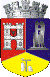 ROMÂNIAJUDEŢUL CLUJCONSILIUL LOCAL AL MUNICIPIULUI DEJStr. 1 Mai nr. 2, Tel.: 0264/211790*, Fax 0264/223260, E-mail: primaria@dej.ro